Repetytorium. Podręcznik do szkół ponadpodstawowych.			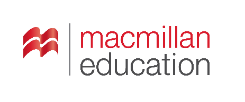 PLAN WYNIKOWYUNIT 1 CzłowiekWYMAGANIA PODSTAWOWECzynności uczniaWYMAGANIA PONADPODSTAWOWECzynności uczniaŚrodki językoweSłownictwo- posługuje się podstawowym słownictwem w zakresie tematów: CZŁOWIEK: dane personalne, wygląd zewnętrzny, cechy charakteru, uczucia i emocje, umiejętności i zainteresowania, społeczny i osobisty system wartości, autorytety, poczucie tożsamości; ŻYCIE PRYWATNE: formy spędzania czasu wolnego- posługuje się rozbudowanym słownictwem w zakresie tematów:CZŁOWIEK: dane personalne, wygląd zewnętrzny, cechy charakteru, uczucia i emocje, umiejętności i zainteresowania, społeczny i osobisty system wartości, autorytety, poczucie tożsamości; ŻYCIE PRYWATNE: formy spędzania czasu wolnegoŚrodki językoweGramatyka- zna zasady tworzenia i użycia czasów teraźniejszych present simple i present continuous w odniesieniu do teraźniejszości i przyszłości, a także częściowo poprawnie stosuje je w zdaniach twierdzących, przeczących i pytaniach- zna zasady tworzenia i użycia czasów teraźniejszych present simple i present continuous w odniesieniu do teraźniejszości i przyszłości, a także poprawnie stosuje je w zdaniach twierdzących, przeczących i pytaniachUmiejętności językoweCzytanieczęściowo poprawnie:- określa główną myśl fragmentów tekstu- określa kontekst wypowiedzi- rozpoznaje związki między poszczególnymi fragmentami tekstu- odróżnia informacje o faktach od opiniipoprawnie:- określa główną myśl fragmentów tekstu- określa kontekst wypowiedzi- rozpoznaje związki między poszczególnymi fragmentami tekstu- odróżnia informacje o faktach od opiniiUmiejętności językoweSłuchanieczęściowo poprawnie:- określa intencje nadawcy wypowiedzi- znajduje w wypowiedzi określone informacjepoprawnie:- określa intencje nadawcy wypowiedzi- znajduje w wypowiedzi określone informacjeUmiejętności językowePisaniez pewną pomocą nauczyciela i wykorzystując podany tekst wzorcowy oraz stosując podstawowe słownictwo i proste struktury na ogół poprawnie:- opisuje zjawiska- opowiada o doświadczeniach z przeszłości i teraźniejszości- przedstawia fakty z teraźniejszości i przeszłości- wyraża i uzasadnia swoje opinie i poglądy, ustosunkowuje się do opinii i poglądów innych osób- stosuje zasady konstruowania tekstów o różnym charakterze (artykuł)- stosuje formalny lub nieformalny styl wypowiedzi adekwatnie do sytuacji samodzielnie i z łatwością, stosując rozbudowane słownictwo oraz bardziej złożone struktury:- opisuje zjawiska- opowiada o doświadczeniach z przeszłości i teraźniejszości- przedstawia fakty z teraźniejszości i przeszłości- wyraża i uzasadnia swoje opinie i poglądy, ustosunkowuje się do opinii i poglądów innych osób- stosuje zasady konstruowania tekstów o różnym charakterze (artykuł)- stosuje formalny lub nieformalny styl wypowiedzi adekwatnie do sytuacji Umiejętności językoweMówieniestosując podstawowe słownictwo i struktury, częściowo poprawnie:- opisuje ludzi- opowiada o czynnościach, doświadczeniach i wydarzeniach z przeszłości i teraźniejszości- przedstawia fakty z teraźniejszości- wyraża i uzasadnia swoje opinie i poglądy, ustosunkowuje się do opinii i poglądów innych osób- wyraża i opisuje uczucia i emocje poprawnie, stosując zróżnicowane słownictwo i bardziej złożone struktury:- opisuje ludzi- opowiada o czynnościach, doświadczeniach i wydarzeniach z przeszłości i teraźniejszości- przedstawia fakty z teraźniejszości- wyraża i uzasadnia swoje opinie i poglądy, ustosunkowuje się do opinii i poglądów innych osób- wyraża i opisuje uczucia i emocjeUmiejętności językoweReagowanieużywając podstawowych wyrażeń, częściowo poprawnie- uzyskuje i przekazuje informacje i wyjaśnienia- wyraża swoje opinie i uzasadnia je, pyta o opinie, zgadza się lub nie zgadza się z opiniami innych osób, wyraża wątpliwość- wyraża i uzasadnia swoje upodobania i preferencje, pyta o upodobania i preferencje- proponuje, przyjmuje i odrzuca propozycje, zachęca, prowadzi negocjacjeswobodnie i poprawnie:- uzyskuje i przekazuje informacje i wyjaśnienia- wyraża swoje opinie i uzasadnia je, pyta o opinie, zgadza się lub nie zgadza się z opiniami innych osób, wyraża wątpliwość- wyraża i uzasadnia swoje upodobania i preferencje, pyta o upodobania i preferencje- proponuje, przyjmuje i odrzuca propozycje, zachęca, prowadzi negocjacjeUmiejętności językowePrzetwarzanie tekstu- z pewną pomocą przekazuje w języku angielskim informacje zawarte w materiałach wizualnych- częściowo poprawnie przekazuje w języku angielskim informacje sformułowane w tym języku - częściowo poprawnie przekazuje w języku angielskim informacje sformułowane w języku polskim- swobodnie przekazuje w języku angielskim informacje zawarte w materiałach wizualnych- poprawnie przekazuje w języku angielskim informacje sformułowane w tym języku- poprawnie przekazuje w języku angielskim informacje sformułowane w języku polskimUmiejętności językoweInne- częściowo poprawnie wykorzystuje techniki samodzielnej pracy nad językiem- współdziała w grupie- z pewną pomocą stosuje strategie komunikacyjne i kompensacyjne- posiada ograniczoną świadomość językową- swobodnie wykorzystuje techniki samodzielnej pracy nad językiem- aktywnie współdziała w grupie- z łatwością stosuje strategie komunikacyjne i kompensacyjne- posiada świadomość językowąUNIT 2 Miejsce zamieszkaniaWYMAGANIA PODSTAWOWECzynności uczniaWYMAGANIA PONADPODSTAWOWECzynności uczniaŚrodki językoweSłownictwo- posługuje się podstawowym słownictwem w zakresie tematów: MIEJSCE ZAMIESZKANIA: dom i jego okolice, pomieszczenia i wyposażenie domu, prace domowe, wynajmowanie, kupno i sprzedaż mieszkania, przeprowadzka, architektura- posługuje się rozbudowanym słownictwem w zakresie tematów: MIEJSCE ZAMIESZKANIA: dom i jego okolice, pomieszczenia i wyposażenie domu, prace domowe, wynajmowanie, kupno i sprzedaż mieszkania, przeprowadzka, architekturaŚrodki językoweGramatyka- zna zasady tworzenia i stosowania czasów przeszłych (past simple, past continuous i past perfect) i częściowo poprawnie posługuje się nimi w wypowiedziach- zna zasady tworzenia zdań twierdzących, przeczących i pytań z konstrukcją used to do oraz would do w odniesieniu do przeszłości; częściowo poprawnie stosuje je w wypowiedziach- zna zasady tworzenia i stosowania czasów przeszłych (past simple, past continuous i past perfect) i poprawnie posługuje się nimi w wypowiedziach- zna zasady tworzenia zdań twierdzących, przeczących i pytań z konstrukcją used to do oraz would do w odniesieniu do przeszłości; poprawnie stosuje je w wypowiedziachUmiejętności językoweCzytanieczęściowo poprawnie:- znajduje w tekście określone informacje- rozpoznaje związki między poszczególnymi częściami tekstupoprawnie:- znajduje w tekście określone informacje- rozpoznaje związki między poszczególnymi częściami tekstuUmiejętności językoweSłuchanieczęściowo poprawnie:- określa myśl główną wypowiedzi- określa intencje nadawcy wypowiedzi- określa kontekst wypowiedzi- znajduje w wypowiedzi określone informacje- odróżnia informacje o faktach od opiniipoprawnie:- określa myśl główną wypowiedzi- określa intencje nadawcy wypowiedzi- określa kontekst wypowiedzi- znajduje w wypowiedzi określone informacje- odróżnia informacje o faktach od opinii Umiejętności językowePisaniez pomocą nauczyciela i wykorzystując podany tekst wzorcowy oraz stosując podstawowe słownictwo i proste struktury:- opowiada o czynnościach i wydarzeniach z przeszłości - opisuje upodobania- wyraża i uzasadnia swoje opinie i poglądy- stosuje zasady konstruowania tekstów o różnym charakterze (list formalny)- stosuje formalny lub nieformalny styl wypowiedzi adekwatnie do sytuacji stosując rozbudowane słownictwo oraz bardziej złożone struktury, samodzielnie i z łatwością: - opowiada o czynnościach i wydarzeniach z przeszłości - opisuje upodobania- wyraża i uzasadnia swoje opinie i poglądy- stosuje zasady konstruowania tekstów o różnym charakterze (list formalny)- stosuje formalny lub nieformalny styl wypowiedzi adekwatnie do sytuacji Umiejętności językoweMówieniestosując podstawowe słownictwo i struktury, częściowo poprawnie:- opisuje ludzi i miejsca- opowiada o czynnościach, doświadczeniach i wydarzeniach z przeszłości i teraźniejszości- przedstawia fakty z teraźniejszości- przedstawia intencje, marzenia i plany na przyszłość- opisuje uczucia i emocje- wyraża i uzasadnia swoje opinie i poglądy- przedstawia w logicznym porządku argumenty za i przeciw danym rozwiązaniomstosując rozbudowane słownictwo i bardziej złożone struktury, poprawnie, samodzielnie i swobodnie:- opisuje ludzi i miejsca- opowiada o czynnościach, doświadczeniach i wydarzeniach z przeszłości i teraźniejszości- przedstawia fakty z teraźniejszości- przedstawia intencje, marzenia i plany na przyszłość- opisuje uczucia i emocje- wyraża i uzasadnia swoje opinie i poglądy- przedstawia w logicznym porządku argumenty za i przeciw danym rozwiązaniomUmiejętności językoweReagowanieużywając prostych wyrażeń, częściowo poprawnie:- uzyskuje i przekazuje informacje i wyjaśnienia- wyraża i uzasadnia swoje upodobania i preferencje, pyta o upodobania i preferencje- stosuje zwroty i formy grzecznościoweswobodnie i poprawnie:- uzyskuje i przekazuje informacje i wyjaśnienia- wyraża i uzasadnia swoje upodobania i preferencje, pyta o upodobania i preferencje- stosuje zwroty i formy grzecznościoweUmiejętności językowePrzetwarzanie tekstu- z pewną pomocą przekazuje w języku angielskim informacje zawarte w materiałach wizualnych- częściowo poprawnie przekazuje w języku angielskim informacje sformułowane w tym języku - częściowo poprawnie przekazuje w języku angielskim informacje sformułowane w języku polskim- częściowo poprawnie przedstawia publicznie w języku angielskim wcześniej przygotowany materiał - częściowo stosuje zmiany stylu tekstu- swobodnie przekazuje w języku angielskim informacje zawarte w materiałach wizualnych- poprawnie przekazuje w języku angielskim informacje sformułowane w tym języku- poprawnie przekazuje w języku angielskim informacje sformułowane w języku polskim- poprawnie i swobodnie przedstawia publicznie w języku angielskim wcześniej przygotowany materiał - stosuje zmiany stylu tekstuUmiejętności językoweInne- częściowo poprawnie wykorzystuje techniki samodzielnej pracy nad językiem- współdziała w grupie
- z pewną pomocą korzysta ze źródeł informacji w języku obcym, również za pomocą technologii informacyjno-komunikacyjnych- z pewną pomocą stosuje strategie komunikacyjne i kompensacyjne- posiada ograniczoną świadomość językową- swobodnie wykorzystuje techniki samodzielnej pracy nad językiem- aktywnie współdziała w grupie
- swobodnie korzysta ze źródeł informacji w języku obcym, również za pomocą technologii informacyjno-komunikacyjnych- swobodnie stosuje strategie komunikacyjne i kompensacyjne- posiada świadomość językowąUNIT 3 EdukacjaWYMAGANIA PODSTAWOWECzynności uczniaWYMAGANIA PONADPODSTAWOWECzynności uczniaŚrodki językoweSłownictwo- posługuje się podstawowym słownictwem w zakresie tematów: EDUKACJA: szkoła i jej pomieszczenia, przedmioty nauczania; uczenie się, w tym uczenie się przez całe życie; przybory szkolne; oceny szkolne i wymagania; życie szkoły; zajęcia pozalekcyjne; system oświaty- posługuje się rozbudowanym słownictwem w zakresie tematów:EDUKACJA: szkoła i jej pomieszczenia, przedmioty nauczania; uczenie się, w tym uczenie się przez całe życie; przybory szkolne; oceny szkolne i wymagania; życie szkoły; zajęcia pozalekcyjne; system oświatyŚrodki językoweGramatyka- zna zasady tworzenia i użycia czasów perfect (present perfect simple, present perfect continuous, past perfect simple, past perfect continuous), a także częściowo poprawnie stosuje je w zdaniach twierdzących, przeczących i pytaniach- częściowo poprawnie stosuje przysłówki: already, still, yet, ever, never, always, so far w zdaniach w czasie present perfect- częściowo poprawnie stosuje w zdaniach w czasie past perfect spójniki when, after, before, as soon as, until, by the time by przedstawić kolejność zdarzeń- zna zasady tworzenia i użycia czasów perfect (present perfect simple, present perfect continuous, past perfect simple, past perfect continuous), a także częściowo poprawnie stosuje je w zdaniach twierdzących, przeczących i pytaniach- częściowo poprawnie stosuje przysłówki: already, still, yet, ever, never, always, so far w zdaniach w czasie present perfect- częściowo poprawnie stosuje w zdaniach w czasie past perfect spójniki when, after, before, as soon as, until, by the time by przedstawić kolejność zdarzeń Umiejętności językoweCzytanieczęściowo poprawnie- znajduje w tekście określone informacje- rozpoznaje związki pomiędzy poszczególnymi częściami tekstupoprawnie:- znajduje w tekście określone informacje- rozpoznaje związki pomiędzy poszczególnymi częściami tekstuUmiejętności językoweSłuchanieczęściowo poprawnie- znajduje w wypowiedzi określone informacjepoprawnie:- znajduje w wypowiedzi określone informacjeUmiejętności językowePisaniez pewną pomocą nauczyciela i wykorzystując podany tekst wzorcowy oraz stosując podstawowe słownictwo i proste struktury na ogół poprawnie:- opowiada o doświadczeniach z przeszłości i teraźniejszości- wyraża i uzasadnia swoje opinie i poglądy, ustosunkowuje się do opinii innych osób- stawia tezę, przedstawia w logicznym porządku argumenty za i przeciw danej tezie, kończy wypowiedź konkluzją - stosuje zasady konstruowania tekstów o różnym charakterze (rozprawka za i przeciw)- stosuje formalny lub nieformalny styl wypowiedzi adekwatnie do sytuacjisamodzielnie i z łatwością, stosując rozbudowane słownictwo oraz bardziej złożone struktury:- opowiada o doświadczeniach z przeszłości i teraźniejszości- wyraża i uzasadnia swoje opinie i poglądy, ustosunkowuje się do opinii innych osób- stawia tezę, przedstawia w logicznym porządku argumenty za i przeciw danej tezie, kończy wypowiedź konkluzją - stosuje zasady konstruowania tekstów o różnym charakterze (rozprawka za i przeciw)- stosuje formalny lub nieformalny styl wypowiedzi adekwatnie do sytuacjiUmiejętności językoweMówieniestosując podstawowe słownictwo i struktury, częściowo poprawnie:- opisuje przedmioty- opowiada o czynnościach, doświadczeniach i wydarzeniach z przeszłości i teraźniejszości- przedstawia fakty z teraźniejszości- przedstawia intencje i plany na przyszłość - wyraża i uzasadnia swoje opinie i poglądy- wyraża i opisuje uczucia i emocje poprawnie, stosując zróżnicowane słownictwo i bardziej złożone struktury:- opisuje przedmioty- opowiada o czynnościach, doświadczeniach i wydarzeniach z przeszłości i teraźniejszości- przedstawia fakty z teraźniejszości- przedstawia intencje i plany na przyszłość - wyraża i uzasadnia swoje opinie i poglądy- wyraża i opisuje uczucia i emocjeUmiejętności językoweReagowanieużywając podstawowych wyrażeń, częściowo poprawnie- uzyskuje i przekazuje informacje i wyjaśnienia- wyraża i uzasadnia swoje upodobania i preferencje, pyta o upodobania i preferencje- proponuje, zachęcaswobodnie i poprawnie:- uzyskuje i przekazuje informacje i wyjaśnienia- wyraża i uzasadnia swoje upodobania i preferencje, pyta o upodobania i preferencje- proponuje, zachęcaUmiejętności językowePrzetwarzanie tekstu- z pewną pomocą przekazuje w języku angielskim informacje zawarte w materiałach wizualnych- częściowo poprawnie przekazuje w języku angielskim informacje sformułowane w tym języku - częściowo poprawnie przekazuje w języku angielskim informacje sformułowane w języku polskim- częściowo poprawnie przedstawia publicznie w języku angielskim wcześniej przygotowany materiał- częściowo poprawnie streszcza w języku obcym przeczytany tekst- swobodnie przekazuje w języku angielskim informacje zawarte w materiałach wizualnych- poprawnie przekazuje w języku angielskim informacje sformułowane w tym języku - poprawnie przekazuje w języku angielskim informacje sformułowane w języku polskim- poprawnie i swobodnie przedstawia publicznie w języku angielskim wcześniej przygotowany materiał- poprawnie streszcza w języku obcym przeczytany tekstUmiejętności językoweInne- częściowo poprawnie wykorzystuje techniki samodzielnej pracy nad językiem- współdziała w grupie- z pewną pomocą korzysta ze źródeł informacji w języku obcym, również za pomocą technologii informacyjno-komunikacyjnych - z pewną pomocą stosuje strategie komunikacyjne i kompensacyjne- posiada ograniczoną świadomość językową- swobodnie wykorzystuje techniki samodzielnej pracy nad językiem- aktywnie współdziała w grupie- swobodnie korzysta ze źródeł informacji w języku obcym, również za pomocą technologii informacyjno-komunikacyjnych - z łatwością stosuje strategie komunikacyjne i kompensacyjne- posiada świadomość językowąUNIT 4 PracaWYMAGANIA PODSTAWOWECzynności uczniaWYMAGANIA PONADPODSTAWOWECzynności uczniaŚrodki językoweSłownictwo- posługuje się podstawowym słownictwem w zakresie tematów: PRACA: zawody i związane z nimi czynności i obowiązki, miejsce pracy, praca dorywcza, kariera zawodowa, rynek pracy, warunki pracy i zatrudnienia, mobilność zawodowa- posługuje się rozbudowanym słownictwem w zakresie tematów: PRACA: zawody i związane z nimi czynności i obowiązki, miejsce pracy, praca dorywcza, kariera zawodowa, rynek pracy, warunki pracy i zatrudnienia, mobilność zawodowaŚrodki językoweGramatyka- zna zasady tworzenia i stosowania czasów przyszłych (future simple, future continuous, future perfect, future perfect continuous), a także konstrukcji be going to oraz czasów present simple i present continuous w odniesieniu do przyszłości; częściowo poprawnie posługuje się nimi w wypowiedziach- zna zasady tworzenia i stosowania czasów przyszłych (future simple, future continuous, future perfect, future perfect continuous), a także konstrukcji be going to oraz czasów present simple i present continuous w odniesieniu do przyszłości; poprawnie posługuje się nimi w wypowiedziachUmiejętności językoweCzytanieczęściowo poprawnie:- określa główną myśl fragmentów tekstu- znajduje w tekście określone informacje- rozpoznaje związki między poszczególnymi częściami tekstupoprawnie:- określa główną myśl fragmentów tekstu- znajduje w tekście określone informacje- rozpoznaje związki między poszczególnymi częściami tekstuUmiejętności językoweSłuchanieczęściowo poprawnie:- określa myśl główną wypowiedzi- znajduje w wypowiedzi określone informacje- wyciąga wnioski z informacji zawartych w wypowiedzipoprawnie:- określa myśl główną wypowiedzi- znajduje w wypowiedzi określone informacje- wyciąga wnioski z informacji zawartych w wypowiedziUmiejętności językowePisaniez pewną pomocą nauczyciela i wykorzystując podany tekst wzorcowy oraz stosując podstawowe słownictwo i proste struktury na ogół poprawnie:- opisuje ludzi, miejsca i zjawiska- opowiada o czynnościach z przeszłości i teraźniejszości- przedstawia fakty z teraźniejszości- przedstawia intencje, marzenia, nadzieje i plany na przyszłość- stosuje zasady konstruowania tekstów o różnym charakterze (list formalny)- stosuje formalny lub nieformalny styl wypowiedzi adekwatnie do sytuacjisamodzielnie i z łatwością, stosując rozbudowane słownictwo oraz bardziej złożone struktury:- opisuje ludzi, miejsca i zjawiska- opowiada o czynnościach z przeszłości i teraźniejszości- przedstawia fakty z teraźniejszości- przedstawia intencje, marzenia, nadzieje i plany na przyszłość- stosuje zasady konstruowania tekstów o różnym charakterze (list formalny)- stosuje formalny lub nieformalny styl wypowiedzi adekwatnie do sytuacjiUmiejętności językoweMówieniestosując podstawowe słownictwo i struktury, częściowo poprawnie:- opisuje ludzi - opowiada o czynnościach, doświadczeniach i wydarzeniach z przeszłości i teraźniejszości- przedstawia fakty z teraźniejszości- przedstawia intencje, marzenia, nadzieje i plany na przyszłość- opisuje uczucia i emocje- wyraża i uzasadnia swoje opinie i poglądy, ustosunkowuje się do opinii innych osób- przedstawia zalety i wady różnych rozwiązań stosując rozbudowane słownictwo i bardziej złożone struktury, poprawnie, samodzielnie i swobodnie:- opisuje ludzi - opowiada o czynnościach, doświadczeniach i wydarzeniach z przeszłości i teraźniejszości- przedstawia fakty z teraźniejszości- przedstawia intencje, marzenia, nadzieje i plany na przyszłość- opisuje uczucia i emocje- wyraża i uzasadnia swoje opinie i poglądy, ustosunkowuje się do opinii innych osób- przedstawia zalety i wady różnych rozwiązań Umiejętności językoweReagowanieużywając prostych wyrażeń, częściowo poprawnie:- rozpoczyna, prowadzi i kończy rozmowę- uzyskuje i przekazuje informacje i wyjaśnienia- wyraża i uzasadnia swoje upodobania, preferencje, intencje i pragnienia, pyta o upodobania, preferencje intencje i pragnienia innych osób- proponuje, przyjmuje i odrzuca propozycjeswobodnie i poprawnie:- rozpoczyna, prowadzi i kończy rozmowę- uzyskuje i przekazuje informacje i wyjaśnienia- wyraża i uzasadnia swoje upodobania, preferencje, intencje i pragnienia, pyta o upodobania, preferencje intencje i pragnienia innych osób- proponuje, przyjmuje i odrzuca propozycjeUmiejętności językowePrzetwarzanie tekstu- z pewną pomocą przekazuje w języku angielskim informacje zawarte w materiałach wizualnych- częściowo poprawnie przekazuje w języku angielskim informacje sformułowane w tym języku - częściowo poprawnie przekazuje w języku angielskim informacje sformułowane w języku polskim- swobodnie przekazuje w języku angielskim informacje zawarte w materiałach wizualnych- poprawnie przekazuje w języku angielskim informacje sformułowane w tym języku- poprawnie przekazuje w języku angielskim informacje sformułowane w języku polskimUmiejętności językoweInne- częściowo poprawnie wykorzystuje techniki samodzielnej pracy nad językiem- współdziała w grupie- z pewną pomocą stosuje strategie komunikacyjne i kompensacyjne- posiada ograniczoną świadomość językową- swobodnie wykorzystuje techniki samodzielnej pracy nad językiem- aktywnie współdziała w grupie- z łatwością stosuje strategie komunikacyjne i kompensacyjne- posiada świadomość językowąUNIT 5 Życie prywatneWYMAGANIA PODSTAWOWECzynności uczniaWYMAGANIA PONADPODSTAWOWECzynności uczniaŚrodki językoweSłownictwo- posługuje się podstawowym słownictwem w zakresie tematów: CZŁOWIEK: uczucia i emocje; ŻYCIE PRYWATNE: rodzina, znajomi i przyjaciele; czynności życia codziennego; formy spędzania czasu wolnego; święta i uroczystości; styl życia, konflikty i problemy- posługuje się rozbudowanym słownictwem w zakresie tematów:CZŁOWIEK: uczucia i emocje; ŻYCIE PRYWATNE: rodzina, znajomi i przyjaciele; czynności życia codziennego; formy spędzania czasu wolnego; święta i uroczystości; styl życia, konflikty i problemyŚrodki językoweGramatyka- częściowo zna zasady tworzenia i użycia zdań twierdzących, przeczących i pytających z czasownikami modalnymi- częściowo poprawnie stosuje w zdaniach czasowniki can/could dla wyrażenia umiejętności, should/ought to dla udzielania rady, must/have to/need to dla wyrażenia obowiązku lub jego braku oraz could/may w pytaniach dla wyrażenia uprzejmej prośby (w tym prośby o pozwolenie), a także shall w pytaniach dla wyrażenia oferty lub propozycji - częściowo poprawnie stosuje czasowniki modalne must, might/may, can’t dla wyrażenia przypuszczenia odnośnie zdarzeń z teraźniejszości i przyszłości- zna zasady tworzenia i użycia zdań twierdzących, przeczących i pytających z czasownikami modalnymi- poprawnie stosuje w zdaniach czasowniki can/could dla wyrażenia umiejętności, should/ought to dla udzielania rady, must/have to/need to dla wyrażenia obowiązku lub jego braku oraz could/may w pytaniach dla wyrażenia uprzejmej prośby (w tym prośby o pozwolenie), a także shall w pytaniach dla wyrażenia oferty lub propozycji - poprawnie stosuje czasowniki modalne must, might/may, can’t dla wyrażenia przypuszczenia odnośnie zdarzeń z teraźniejszości i przyszłościUmiejętności językoweCzytanieczęściowo poprawnie:- określa główną myśl tekstu lub fragmentów tekstu- znajduje w tekście określone informacje- rozpoznaje związki między poszczególnymi fragmentami tekstu- wyciąga wnioski wynikające z informacji zawartych w tekściepoprawnie:- określa główną myśl tekstu lub fragmentów tekstu- znajduje w tekście określone informacje- rozpoznaje związki między poszczególnymi fragmentami tekstu- wyciąga wnioski wynikające z informacji zawartych w tekścieUmiejętności językoweSłuchanieczęściowo poprawnie:- znajduje w wypowiedzi określone informacje- wyciąga wnioski wynikające z informacji zawartych w wypowiedzipoprawnie:- znajduje w wypowiedzi określone informacje- wyciąga wnioski wynikające z informacji zawartych w wypowiedziUmiejętności językowePisaniez pewną pomocą nauczyciela i wykorzystując podany tekst wzorcowy oraz stosując podstawowe słownictwo i proste struktury na ogół poprawnie:- opisuje ludzi i zjawiska- opowiada o czynnościach, doświadczeniach i wydarzeniach z przeszłości i teraźniejszości- przedstawia fakty z teraźniejszości- wyraża i opisuje uczucia i emocje - stosuje zasady konstruowania tekstów o różnym charakterze (artykuł)- stosuje formalny lub nieformalny styl wypowiedzi adekwatnie do sytuacjisamodzielnie i z łatwością, stosując rozbudowane słownictwo oraz bardziej złożone struktury:- opisuje ludzi i zjawiska- opowiada o czynnościach, doświadczeniach i wydarzeniach z przeszłości i teraźniejszości- przedstawia fakty z teraźniejszości- wyraża i opisuje uczucia i emocje - stosuje zasady konstruowania tekstów o różnym charakterze (artykuł)- stosuje formalny lub nieformalny styl wypowiedzi adekwatnie do sytuacjiUmiejętności językoweMówieniestosując podstawowe słownictwo i struktury, częściowo poprawnie:- opisuje ludzi, przedmioty i miejsca- opowiada o czynnościach, doświadczeniach i wydarzeniach z przeszłości i teraźniejszości- przedstawia fakty z teraźniejszości- wyraża i uzasadnia swoje opinie i poglądy, ustosunkowuje się do opinii i poglądów innych osób- wyraża i opisuje uczucia i emocje- przedstawia argumenty za i przeciw danym rozwiązaniom - wyraża pewność, przypuszczenie, wątpliwości dotyczące zdarzeń z teraźniejszości i przyszłościpoprawnie, stosując zróżnicowane słownictwo i bardziej złożone struktury:- opisuje ludzi, przedmioty i miejsca- opowiada o czynnościach, doświadczeniach i wydarzeniach z przeszłości i teraźniejszości- przedstawia fakty z teraźniejszości- wyraża i uzasadnia swoje opinie i poglądy, ustosunkowuje się do opinii i poglądów innych osób- wyraża i opisuje uczucia i emocje- przedstawia argumenty za i przeciw danym rozwiązaniom- wyraża pewność, przypuszczenie, wątpliwości dotyczące zdarzeń z teraźniejszości i przyszłościUmiejętności językoweReagowanieużywając podstawowych wyrażeń, częściowo poprawnie- rozpoczyna, prowadzi kończy rozmowę- uzyskuje i przekazuje informacje i wyjaśnienia - wyraża opinie i uzasadnia je, pyta o opinie- wyraża i uzasadnia swoje upodobania i preferencje, pyta o upodobania i preferencje- proponuje, przyjmuje i odrzuca propozycje, zachęca, prowadzi negocjacje - udziela radyswobodnie i poprawnie:- rozpoczyna, prowadzi kończy rozmowę- uzyskuje i przekazuje informacje i wyjaśnienia - wyraża opinie i uzasadnia je, pyta o opinie- wyraża i uzasadnia swoje upodobania i preferencje, pyta o upodobania i preferencje- proponuje, przyjmuje i odrzuca propozycje, zachęca, prowadzi negocjacje - udziela radyUmiejętności językowePrzetwarzanie tekstu- z pewną pomocą przekazuje w języku angielskim informacje zawarte w materiałach wizualnych- częściowo poprawnie przekazuje w języku angielskim informacje sformułowane w tym języku- częściowo poprawnie przekazuje w języku angielskim informacje sformułowane w języku polskim- częściowo poprawnie przedstawia publicznie w języku obcym wcześniej przygotowany materiał- swobodnie przekazuje w języku angielskim informacje zawarte w materiałach wizualnych- poprawnie przekazuje w języku angielskim informacje sformułowane w tym języku- poprawnie przekazuje w języku angielskim informacje sformułowane w języku polskim- swobodnie i poprawnie przedstawia publicznie w języku obcym wcześniej przygotowany materiałUmiejętności językoweInne- częściowo poprawnie wykorzystuje techniki samodzielnej pracy nad językiem- współdziała w grupie- z pewną pomocą stosuje strategie komunikacyjne i kompensacyjne- posiada ograniczoną świadomość językową- swobodnie wykorzystuje techniki samodzielnej pracy nad językiem- aktywnie współdziała w grupie- z łatwością stosuje strategie komunikacyjne i kompensacyjne- posiada świadomość językowąUNIT 6 ŻywienieWYMAGANIA PODSTAWOWECzynności uczniaWYMAGANIA PONADPODSTAWOWECzynności uczniaŚrodki językoweSłownictwo- posługuje się podstawowym słownictwem w zakresie tematów: ŻYWIENIE: Artykuły spożywcze; posiłki i ich przygotowanie; nawyki żywieniowe i diety; lokale gastronomiczne; zaburzenia odżywiania; ŚWIAT PRZYRODY: zagrożenia i ochrona środowiska naturalnego- posługuje się rozbudowanym słownictwem w zakresie tematów: ŻYWIENIE: Artykuły spożywcze; posiłki i ich przygotowanie; nawyki żywieniowe i diety; lokale gastronomiczne; zaburzenia odżywiania; ŚWIAT PRZYRODY: zagrożenia i ochrona środowiska naturalnegoŚrodki językoweGramatyka- częściowo poprawnie stosuje w wypowiedziach przedimki określone i nieokreślone z rzeczownikami policzalnymi i niepoliczalnymi- częściowo poprawnie stosuje w wypowiedziach określenia ilości: some, any, much, many, a lot of, too, enough, (a) few, (a) little- poprawnie stosuje w wypowiedziach przedimki określone i nieokreślone z rzeczownikami policzalnymi i niepoliczalnymi- poprawnie stosuje w wypowiedziach określenia ilości: some, any, much, many, a lot of, too, enough, (a) few, (a) little Umiejętności językoweCzytanieczęściowo poprawnie:- znajduje w tekście określone informacje- rozpoznaje związki między poszczególnymi częściami tekstu- wyciąga wnioski wynikające z informacji zawartych w tekściepoprawnie:- znajduje w tekście określone informacje- rozpoznaje związki między poszczególnymi częściami tekstu- wyciąga wnioski wynikające z informacji zawartych w tekścieUmiejętności językoweSłuchanieczęściowo poprawnie:- znajduje w wypowiedzi określone informacjepoprawnie:- znajduje w wypowiedzi określone informacjeUmiejętności językowePisaniez pomocą nauczyciela i wykorzystując podany tekst wzorcowy oraz stosując podstawowe słownictwo i proste struktury:- opisuje miejsca i zjawiska- opowiada o czynnościach, wydarzeniach i doświadczeniach z teraźniejszości i przeszłości- przedstawia fakty z teraźniejszości i przeszłości- opisuje upodobania- wyraża i uzasadnia swoje opinie i poglądy- stosuje zasady konstruowania tekstów o różnym charakterze (rozprawka z opinią)- stosuje formalny lub nieformalny styl wypowiedzi adekwatnie do sytuacjistosując rozbudowane słownictwo oraz bardziej złożone struktury, samodzielnie i z łatwością:- opisuje miejsca i zjawiska- opowiada o czynnościach, wydarzeniach i doświadczeniach z teraźniejszości i przeszłości- przedstawia fakty z teraźniejszości i przeszłości - opisuje upodobania- wyraża i uzasadnia swoje opinie i poglądy- stosuje zasady konstruowania tekstów o różnym charakterze (rozprawka z opinią)- stosuje formalny lub nieformalny styl wypowiedzi adekwatnie do sytuacji Umiejętności językoweMówieniestosując podstawowe słownictwo i struktury, częściowo poprawnie:- opisuje ludzi, przedmioty, miejsca i zjawiska- opowiada o czynnościach i doświadczeniach z przeszłości i teraźniejszości- przedstawia fakty z teraźniejszości i przeszłości- opisuje upodobania- wyraża i uzasadnia swoje opinie i poglądy, ustosunkowuje się do opinii innych osób- przedstawia zalety i wady różnych rozwiązań stosując rozbudowane słownictwo i bardziej złożone struktury, poprawnie, samodzielnie i swobodnie:- opisuje ludzi, przedmioty, miejsca i zjawiska- opowiada o czynnościach i doświadczeniach z przeszłości i teraźniejszości- przedstawia fakty z teraźniejszości i przeszłości- opisuje upodobania-- wyraża i uzasadnia swoje opinie i poglądy, ustosunkowuje się do opinii innych osób- przedstawia zalety i wady różnych rozwiązań Umiejętności językoweReagowanieużywając prostych wyrażeń, częściowo poprawnie:- uzyskuje i przekazuje informacje i wyjaśnienia- wyraża i uzasadnia swoje upodobania, preferencje, intencje i pragnienia, pyta o upodobania, preferencje intencje i pragnienia innych osób- proponuje, zachęca- wyraża prośbęswobodnie i poprawnie:- uzyskuje i przekazuje informacje i wyjaśnienia- wyraża i uzasadnia swoje upodobania, preferencje, intencje i pragnienia, pyta o upodobania, preferencje intencje i pragnienia innych osób- proponuje, zachęca- wyraża prośbęUmiejętności językowePrzetwarzanie tekstu- z pewną pomocą przekazuje w języku angielskim informacje zawarte w materiałach wizualnych- częściowo poprawnie przekazuje w języku angielskim informacje sformułowane w tym języku - częściowo poprawnie przekazuje w języku angielskim informacje sformułowane w języku polskim- swobodnie przekazuje w języku angielskim informacje zawarte w materiałach wizualnych- poprawnie przekazuje w języku angielskim informacje sformułowane w tym języku- poprawnie przekazuje w języku angielskim informacje sformułowane w języku polskimUmiejętności językoweInne- częściowo poprawnie wykorzystuje techniki samodzielnej pracy nad językiem- współdziała w grupie- z pewną pomocą stosuje strategie komunikacyjne i kompensacyjne- posiada ograniczoną świadomość językową- swobodnie wykorzystuje techniki samodzielnej pracy nad językiem- aktywnie współdziała w grupie- z łatwością stosuje strategie komunikacyjne i kompensacyjne- posiada świadomość językowąUNIT 7 Zakupy i usługiWYMAGANIA PODSTAWOWECzynności uczniaWYMAGANIA PONADPODSTAWOWECzynności uczniaŚrodki językoweSłownictwo- posługuje się podstawowym słownictwem w zakresie tematów: ZAKUPY I USŁUGI: rodzaje sklepów; towary i ich cechy; sprzedawanie i kupowanie; środki płatnicze; promocja i reklama; korzystanie z usług; reklamacje; finanse i bankowość; ubezpieczenia; prawa konsumenta- posługuje się rozbudowanym słownictwem w zakresie tematów:ZAKUPY I USŁUGI: rodzaje sklepów; towary i ich cechy; sprzedawanie i kupowanie; środki płatnicze; promocja i reklama; korzystanie z usług; reklamacje; finanse i bankowość; ubezpieczenia; prawa konsumentaŚrodki językoweGramatyka- częściowo zna zasady tworzenia zdań twierdzących, przeczących i pytających w stronie biernej, a także konstrukcji have something done; częściowo poprawnie stosuje je w wypowiedziach- zna zasady tworzenia zdań twierdzących, przeczących i pytających w stronie biernej, a także konstrukcji have something done; poprawnie stosuje je w wypowiedziachUmiejętności językoweCzytanieczęściowo poprawnie:- znajduje w tekście określone informacje- rozpoznaje związki między poszczególnymi fragmentami tekstu- wyciąga wnioski wynikające z informacji zawartych w tekście- odróżnia informacje o faktach od opinii- rozróżnia formalny i nieformalny styl tekstupoprawnie:- znajduje w tekście określone informacje- rozpoznaje związki między poszczególnymi fragmentami tekstu- wyciąga wnioski wynikające z informacji zawartych w tekście- odróżnia informacje o faktach od opinii- rozróżnia formalny i nieformalny styl tekstuUmiejętności językoweSłuchanieczęściowo poprawnie:- określa intencje, nastawienie i postawy nadawcy wypowiedzi- określa kontekst wypowiedzi- znajduje w wypowiedzi określone informacje- odróżnia informacje o faktach od opiniipoprawnie:- określa intencje, nastawienie i postawy nadawcy wypowiedzi- określa kontekst wypowiedzi- znajduje w wypowiedzi określone informacje- odróżnia informacje o faktach od opiniiUmiejętności językowePisaniez pewną pomocą nauczyciela i wykorzystując podany tekst wzorcowy oraz stosując podstawowe słownictwo i proste struktury na ogół poprawnie:- opisuje przedmioty i miejsca- opowiada o czynnościach, wydarzeniach i doświadczeniach z teraźniejszości i przeszłości- przedstawia fakty z teraźniejszości i przeszłości- stosuje zasady konstruowania tekstów o różnym charakterze (list formalny)- stosuje formalny lub nieformalny styl wypowiedzi adekwatnie do sytuacjisamodzielnie i z łatwością, stosując rozbudowane słownictwo oraz bardziej złożone struktury:- opisuje przedmioty i miejsca- opowiada o czynnościach, wydarzeniach i doświadczeniach z teraźniejszości i przeszłości- przedstawia fakty z teraźniejszości i przeszłości- stosuje zasady konstruowania tekstów o różnym charakterze (list formalny)- stosuje formalny lub nieformalny styl wypowiedzi adekwatnie do sytuacjiUmiejętności językoweMówieniestosując podstawowe słownictwo i struktury, częściowo poprawnie:- opisuje ludzi, przedmioty i miejsca- opowiada o czynnościach, doświadczeniach i wydarzeniach z przeszłości i teraźniejszości- przedstawia fakty z teraźniejszości- wyraża i uzasadnia swoje opinie i poglądypoprawnie, stosując zróżnicowane słownictwo i bardziej złożone struktury:- opisuje ludzi, przedmioty i miejsca- opowiada o czynnościach, doświadczeniach i wydarzeniach z przeszłości i teraźniejszości- przedstawia fakty z teraźniejszości- wyraża i uzasadnia swoje opinie i poglądyUmiejętności językoweReagowanieużywając podstawowych wyrażeń, częściowo poprawnie- uzyskuje i przekazuje informacje i wyjaśnienia - wyraża opinie i uzasadnia je, pyta o opinie, zgadza się lub nie zgadza się z opiniami innych osób- wyraża i uzasadnia swoje upodobania i preferencje, pyta o upodobania i preferencje- proponuje, przyjmuje lub odrzuca propozycje, wyraża wątpliwość, zachęca, prowadzi negocjacje - wyraża prośbęswobodnie i poprawnie:- uzyskuje i przekazuje informacje i wyjaśnienia - wyraża opinie i uzasadnia je, pyta o opinie, zgadza się lub nie zgadza się z opiniami innych osób- wyraża i uzasadnia swoje upodobania i preferencje, pyta o upodobania i preferencje- proponuje, przyjmuje lub odrzuca propozycje, wyraża wątpliwość, zachęca, prowadzi negocjacje - wyraża prośbęUmiejętności językowePrzetwarzanie tekstu- z pewną pomocą przekazuje w języku angielskim informacje zawarte w materiałach wizualnych- częściowo poprawnie przekazuje w języku angielskim informacje sformułowane w tym języku- częściowo poprawnie przekazuje w języku angielskim informacje sformułowane w języku polskim- częściowo poprawnie przedstawia publicznie w języku obcym wcześniej przygotowany materiał- częściowo poprawnie stosuje zmiany stylu tekstu- swobodnie przekazuje w języku angielskim informacje zawarte w materiałach wizualnych- poprawnie przekazuje w języku angielskim informacje sformułowane w tym języku- poprawnie przekazuje w języku angielskim informacje sformułowane w języku polskim- swobodnie i poprawnie przedstawia publicznie w języku obcym wcześniej przygotowany materiał- swobodnie stosuje zmiany stylu tekstuUmiejętności językoweInne- częściowo poprawnie wykorzystuje techniki samodzielnej pracy nad językiem- współdziała w grupie - z pewną pomocą korzysta ze źródeł informacji w języku obcym nowożytnym, również za pomocą technologii informacyjno-komunikacyjnych- z pewną pomocą stosuje strategie komunikacyjne i kompensacyjne- posiada ograniczoną świadomość językową- swobodnie wykorzystuje techniki samodzielnej pracy nad językiem- aktywnie współdziała w grupie- swobodnie korzysta ze źródeł informacji w języku obcym nowożytnym, również za pomocą technologii informacyjno-komunikacyjnych- z łatwością stosuje strategie komunikacyjne i kompensacyjne- posiada świadomość językowąUNIT 8 Podróżowanie i turystykaWYMAGANIA PODSTAWOWECzynności uczniaWYMAGANIA PONADPODSTAWOWECzynności uczniaŚrodki językoweSłownictwo- posługuje się podstawowym słownictwem w zakresie tematów: PODRÓŻOWANIE I TURYSTYKA: Środki transportu i korzystanie z nich; baza noclegowa; wycieczki i zwiedzanie; awarie i wypadki w podróży; ruch uliczny; bezpieczeństwo w podróży; ŚWIAT PRZYRODY: zagrożenia i ochrona środowiska naturalnego; KULTURA: twórcy i ich dzieła; SPORT: dyscypliny sportu, uprawianie sportu- posługuje się rozbudowanym słownictwem w zakresie tematów: PODRÓŻOWANIE I TURYSTYKA: Środki transportu i korzystanie z nich; baza noclegowa; wycieczki i zwiedzanie; awarie i wypadki w podróży; ruch uliczny; bezpieczeństwo w podróży; ŚWIAT PRZYRODY: zagrożenia i ochrona środowiska naturalnego; KULTURA: twórcy i ich dzieła; SPORT: dyscypliny sportu, uprawianie sportuŚrodki językoweGramatyka- częściowo zna zasady stosowania konstrukcji czasownikowych (do/to do/doing) i częściowo poprawnie stosuje je w wypowiedziach- częściowo poprawnie stosuje przyimki w wypowiedziach- zna zasady stosowania konstrukcji czasownikowych (do/to do/doing) i poprawnie stosuje je w wypowiedziach - poprawnie stosuje przyimki w wypowiedziachUmiejętności językoweCzytanieczęściowo poprawnie:- znajduje w tekście określone informacje- rozpoznaje związki między poszczególnymi częściami tekstu - wyciąga wnioski z informacji zawartych w tekściepoprawnie:- znajduje w tekście określone informacje- rozpoznaje związki między poszczególnymi częściami tekstu - wyciąga wnioski z informacji zawartych w tekście Umiejętności językoweSłuchanieczęściowo poprawnie:- określa myśl główną wypowiedzi - znajduje w wypowiedzi określone informacje- wyciąga wnioski wynikające z informacji zawartych w wypowiedzipoprawnie:- określa myśl główną wypowiedzi - znajduje w wypowiedzi określone informacje- wyciąga wnioski wynikające z informacji zawartych w wypowiedzi Umiejętności językowePisaniez pomocą nauczyciela i wykorzystując podany tekst wzorcowy oraz stosując podstawowe słownictwo i proste struktury:- opisuje ludzi, przedmioty i miejsca - opowiada o czynnościach, doświadczeniach i wydarzeniach z teraźniejszości i przeszłości- przedstawia fakty z teraźniejszości- wyraża i uzasadnia swoje opinie i poglądy- wyraża i opisuje uczucia i emocje- stosuje zasady konstruowania tekstów o różnym charakterze (artykuł)- stosuje formalny lub nieformalny styl wypowiedzi adekwatnie do sytuacjistosując rozbudowane słownictwo oraz bardziej złożone struktury, samodzielnie i z łatwością:- opisuje ludzi, przedmioty i miejsca- opowiada o czynnościach, doświadczeniach i wydarzeniach z teraźniejszości i przeszłości- przedstawia fakty z teraźniejszości- wyraża i uzasadnia swoje opinie i poglądy- wyraża i opisuje uczucia i emocje- stosuje zasady konstruowania tekstów o różnym charakterze (artykuł)- stosuje formalny lub nieformalny styl wypowiedzi adekwatnie do sytuacji Umiejętności językoweMówieniestosując podstawowe słownictwo i struktury, częściowo poprawnie:- opisuje ludzi, przedmioty, miejsca i zjawiska- opowiada o czynnościach, wydarzeniach i doświadczeniach z przeszłości i teraźniejszości- przedstawia fakty z teraźniejszości- opisuje upodobania- wyraża i uzasadnia swoje opinie, ustosunkowuje się do opinii innych osób - wyraża i opisuje uczucia i emocje- przedstawia argumenty za i przeciw różnym rozwiązaniom - rozważa sytuacje hipotetycznestosując rozbudowane słownictwo i bardziej złożone struktury, poprawnie, samodzielnie i swobodnie:- opisuje ludzi, przedmioty, miejsca i zjawiska- opowiada o czynnościach, wydarzeniach i doświadczeniach z przeszłości i teraźniejszości- przedstawia fakty z teraźniejszości- opisuje upodobania- wyraża i uzasadnia swoje opinie, ustosunkowuje się do opinii innych osób- wyraża i opisuje uczucia i emocje - przedstawia argumenty za i przeciw różnym rozwiązaniom- rozważa sytuacje hipotetyczneUmiejętności językoweReagowanieużywając prostych wyrażeń, częściowo poprawnie:- uzyskuje i przekazuje informacje i wyjaśnienia- wyraża i uzasadnia swoje upodobania i preferencje, pyta o upodobania i preferencje- proponuje, przyjmuje i odrzuca propozycje- udziela radyswobodnie i poprawnie:- uzyskuje i przekazuje informacje i wyjaśnienia- wyraża i uzasadnia swoje upodobania i preferencje, pyta o upodobania i preferencje- proponuje, przyjmuje i odrzuca propozycje- udziela rady Umiejętności językowePrzetwarzanie tekstu- z pewną pomocą przekazuje w języku angielskim informacje zawarte w materiałach wizualnych- częściowo poprawnie przekazuje w języku polskim lub angielskim informacje sformułowane w języku angielskim- częściowo poprawnie przekazuje w języku angielskim informacje sformułowane w języku polskim- swobodnie przekazuje w języku angielskim informacje zawarte w materiałach wizualnych- poprawnie przekazuje w języku polskim lub angielskim informacje sformułowane w języku angielskim- poprawnie przekazuje w języku angielskim informacje sformułowane w języku polskimUmiejętności językoweInne- częściowo poprawnie wykorzystuje techniki samodzielnej pracy nad językiem- współdziała w grupie- z pewną pomocą stosuje strategie komunikacyjne i kompensacyjne- posiada ograniczoną świadomość językową- swobodnie wykorzystuje techniki samodzielnej pracy nad językiem- aktywnie współdziała w grupie- z łatwością stosuje strategie komunikacyjne i kompensacyjne- posiada świadomość językowąUNIT 9 KulturaWYMAGANIA PODSTAWOWECzynności uczniaWYMAGANIA PONADPODSTAWOWECzynności uczniaŚrodki językoweSłownictwo- posługuje się podstawowym słownictwem w zakresie tematów: KULTURA: Dziedziny kultury; twórcy i ich dzieła; uczestnictwo w kulturze; tradycje i zwyczaje; media; ochrona praw autorskich- posługuje się rozbudowanym słownictwem w zakresie tematów:KULTURA: Dziedziny kultury; twórcy i ich dzieła; uczestnictwo w kulturze; tradycje i zwyczaje; media; ochrona praw autorskichŚrodki językoweGramatyka- częściowo zna zasady stopniowania przymiotników i przysłówków- częściowo poprawnie stosuje w wypowiedziach przymiotniki i przysłówki w stopniu równym, wyższym i najwyższym- zna zasady stopniowania przymiotników i przysłówków- poprawnie stosuje w wypowiedziach przymiotniki i przysłówki w stopniu równym, wyższym i najwyższymUmiejętności językoweCzytanieczęściowo poprawnie:- określa główną myśl tekstu lub fragmentów tekstu- znajduje w tekście określone informacje- rozpoznaje związki między poszczególnymi fragmentami tekstu - wyciąga wnioski wynikające z informacji zawartych w tekściepoprawnie:- określa główną myśl tekstu lub fragmentów tekstu- znajduje w tekście określone informacje- rozpoznaje związki między poszczególnymi fragmentami tekstu - wyciąga wnioski wynikające z informacji zawartych w tekścieUmiejętności językoweSłuchanieczęściowo poprawnie:- określa intencje nadawcy wypowiedzi- znajduje w wypowiedzi określone informacje- wyciąga wnioski wynikające z informacji zawartych w wypowiedzipoprawnie:- określa intencje nadawcy wypowiedzi- znajduje w wypowiedzi określone informacje- wyciąga wnioski wynikające z informacji zawartych w wypowiedziUmiejętności językowePisaniez pewną pomocą nauczyciela i wykorzystując podany tekst wzorcowy oraz stosując podstawowe słownictwo i proste struktury na ogół poprawnie:- opowiada o czynnościach, wydarzeniach i doświadczeniach z teraźniejszości i przeszłości- wyraża i uzasadnia swoje opinie i poglądy, ustosunkowuje się do opinii innych osób- wyraża i opisuje uczucia i emocje - stawia tezę, przedstawia w logicznym porządku argumenty za i przeciw danej tezie, kończy wypowiedź konkluzją - stosuje zasady konstruowania tekstów o różnym charakterze (rozprawka za i przeciw)- stosuje formalny lub nieformalny styl wypowiedzi adekwatnie do sytuacjisamodzielnie i z łatwością, stosując rozbudowane słownictwo oraz bardziej złożone struktury:- opowiada o czynnościach, wydarzeniach i doświadczeniach z teraźniejszości i przeszłości- wyraża i uzasadnia swoje opinie i poglądy, ustosunkowuje się do opinii innych osób- wyraża i opisuje uczucia i emocje - stawia tezę, przedstawia w logicznym porządku argumenty za i przeciw danej tezie, kończy wypowiedź konkluzją - stosuje zasady konstruowania tekstów o różnym charakterze (rozprawka za i przeciw)- stosuje formalny lub nieformalny styl wypowiedzi adekwatnie do sytuacjiUmiejętności językoweMówieniestosując podstawowe słownictwo i struktury, częściowo poprawnie:- opisuje ludzi, przedmioty, miejsca i zjawiska- opowiada o czynnościach, doświadczeniach i wydarzeniach z przeszłości i teraźniejszości- przedstawia fakty z teraźniejszości- opisuje upodobania- wyraża i uzasadnia swoje opinie i poglądy- wyraża i opisuje uczucia i emocje- przedstawia w logicznym porządku argumenty za i przeciw różnym rozwiązaniom- wyraża pewność, przypuszczenie, wątpliwości dotyczące zdarzeń z teraźniejszości i przyszłościpoprawnie, stosując zróżnicowane słownictwo i bardziej złożone struktury:- opisuje ludzi, przedmioty, miejsca i zjawiska- opowiada o czynnościach, doświadczeniach i wydarzeniach z przeszłości i teraźniejszości- przedstawia fakty z teraźniejszości- opisuje upodobania- wyraża i uzasadnia swoje opinie i poglądy- wyraża i opisuje uczucia i emocje- przedstawia w logicznym porządku argumenty za i przeciw różnym rozwiązaniom- wyraża pewność, przypuszczenie, wątpliwości dotyczące zdarzeń z teraźniejszości i przyszłościUmiejętności językoweReagowanieużywając podstawowych wyrażeń, częściowo poprawnie- zachęcaswobodnie i poprawnie:- zachęcaUmiejętności językowePrzetwarzanie tekstu- z pewną pomocą przekazuje w języku angielskim informacje zawarte w materiałach wizualnych- częściowo poprawnie przekazuje w języku angielskim informacje sformułowane w tym języku- częściowo poprawnie przekazuje w języku angielskim informacje sformułowane w języku polskim- częściowo poprawnie przedstawia publicznie w języku obcym wcześniej przygotowany materiał- swobodnie przekazuje w języku angielskim informacje zawarte w materiałach wizualnych- poprawnie przekazuje w języku angielskim informacje sformułowane w tym języku- poprawnie przekazuje w języku angielskim informacje sformułowane w języku polskim- swobodnie i poprawnie przedstawia publicznie w języku obcym wcześniej przygotowany materiałUmiejętności językoweInne- posiada ograniczoną wiedzę o krajach anglojęzycznych- posiada ograniczoną wrażliwość międzykulturową - częściowo poprawnie wykorzystuje techniki samodzielnej pracy nad językiem- współdziała w grupie- z pewną pomocą stosuje strategie komunikacyjne i kompensacyjne- posiada ograniczoną świadomość językową- posiada wiedzę o krajach anglojęzycznych- posiada wrażliwość międzykulturową - swobodnie wykorzystuje techniki samodzielnej pracy nad językiem- aktywnie współdziała w grupie- z łatwością stosuje strategie komunikacyjne i kompensacyjne- posiada świadomość językowąUNIT 10 SportWYMAGANIA PODSTAWOWECzynności uczniaWYMAGANIA PONADPODSTAWOWECzynności uczniaŚrodki językoweSłownictwo- posługuje się podstawowym słownictwem w zakresie tematów: SPORT: Dyscypliny sportu; stroje i sprzęt sportowy; obiekty sportowe; imprezy sportowe; uprawianie sportu; pozytywne i negatywne skutki uprawiania sportu; problemy współczesnego sportu; CZŁOWIEK: cechy charakteru- posługuje się rozbudowanym słownictwem w zakresie tematów: SPORT: Dyscypliny sportu; stroje i sprzęt sportowy; obiekty sportowe; imprezy sportowe; uprawianie sportu; pozytywne i negatywne skutki uprawiania sportu; problemy współczesnego sportu; CZŁOWIEK: cechy charakteruŚrodki językoweGramatyka- częściowo zna zasady tworzenia zdań warunkowych typu 0, I, II i III- częściowo poprawnie stosuje w wypowiedziach zdania warunkowe typu 0, I, II i III- częściowo poprawnie tworzy i stosuje w wypowiedziach zdania warunkowe typu mieszanego- zna zasady tworzenia zdań warunkowych typu 0, I, II i III- poprawnie stosuje w wypowiedziach zdania warunkowe typu 0, I, II i III- poprawnie tworzy i stosuje w wypowiedziach zdania warunkowe typu mieszanegoUmiejętności językoweCzytanieczęściowo poprawnie:- określa główną myśl fragmentów tekstu- znajduje w tekście określone informacje- rozpoznaje związki między poszczególnymi częściami tekstu - układa informacje w określonej kolejnościpoprawnie:- określa główną myśl fragmentów tekstu- znajduje w tekście określone informacje- rozpoznaje związki między poszczególnymi częściami tekstu - układa informacje w określonej kolejnościUmiejętności językoweSłuchanieczęściowo poprawnie:- określa myśl główną wypowiedzi- określa intencje i nastawienie nadawcy wypowiedzi- znajduje w wypowiedzi określone informacje- odróżnia informacje o faktach od opiniipoprawnie:- określa myśl główną wypowiedzi- określa intencje i nastawienie nadawcy wypowiedzi- znajduje w wypowiedzi określone informacje- odróżnia informacje o faktach od opiniiUmiejętności językowePisaniez pomocą nauczyciela i wykorzystując podany tekst wzorcowy oraz stosując podstawowe słownictwo i proste struktury:- opisuje ludzi i zjawiska- opowiada o czynnościach, doświadczeniach i wydarzeniach z teraźniejszości i przeszłości- przedstawia fakty z teraźniejszości i przeszłości- przedstawia intencje, marzenia i plany na przyszłość- wyraża i uzasadnia swoje opinie, ustosunkowuje się do opinii innych osób- wyraża pewność, przypuszczenie, wątpliwości dotyczące zdarzeń z przeszłości, teraźniejszości i przyszłości- rozważa sytuacje hipotetyczne- stosuje zasady konstruowania tekstów o różnym charakterze (artykuł)- stosuje formalny lub nieformalny styl wypowiedzi adekwatnie do sytuacjistosując rozbudowane słownictwo oraz bardziej złożone struktury, samodzielnie i z łatwością:- opisuje ludzi i zjawiska- opowiada o czynnościach, doświadczeniach i wydarzeniach z teraźniejszości i przeszłości- przedstawia fakty z teraźniejszości i przeszłości- przedstawia intencje, marzenia i plany na przyszłość- wyraża i uzasadnia swoje opinie, ustosunkowuje się do opinii innych osób- wyraża pewność, przypuszczenie, wątpliwości dotyczące zdarzeń z przeszłości, teraźniejszości i przyszłości- rozważa sytuacje hipotetyczne- stosuje zasady konstruowania tekstów o różnym charakterze (artykuł)- stosuje formalny lub nieformalny styl wypowiedzi adekwatnie do sytuacji Umiejętności językoweMówieniestosując podstawowe słownictwo i struktury, częściowo poprawnie:- opisuje ludzi, przedmioty, miejsca i zjawiska- opowiada o czynnościach, doświadczeniach i wydarzeniach z przeszłości i teraźniejszości- przedstawia fakty z teraźniejszości- wyraża i uzasadnia swoje opinie i poglądy, ustosunkowuje się do opinii innych osób- wyraża i opisuje uczucia i emocje- rozważa sytuacje hipotetycznestosując rozbudowane słownictwo i bardziej złożone struktury, poprawnie, samodzielnie i swobodnie:- opisuje ludzi, przedmioty, miejsca i zjawiska- opowiada o czynnościach i doświadczeniach z przeszłości i teraźniejszości- przedstawia fakty z teraźniejszości- wyraża i uzasadnia swoje opinie i poglądy, ustosunkowuje się do opinii innych osób- wyraża i opisuje uczucia i emocje- rozważa sytuacje hipotetyczneUmiejętności językoweReagowanieużywając prostych wyrażeń, częściowo poprawnie:- uzyskuje i przekazuje informacje i wyjaśnienia- wyraża i uzasadnia swoje upodobania, preferencje, intencje i pragnienia, pyta o upodobania, preferencje, intencje i pragnienia- proponuje, przyjmuje i odrzuca propozycje, zachęcaswobodnie i poprawnie:- uzyskuje i przekazuje informacje i wyjaśnienia- wyraża i uzasadnia swoje upodobania, preferencje, intencje i pragnienia, pyta o upodobania, preferencje, intencje i pragnienia- proponuje, przyjmuje i odrzuca propozycje, zachęca Umiejętności językowePrzetwarzanie tekstu- z pewną pomocą przekazuje w języku angielskim informacje zawarte w materiałach wizualnych- częściowo poprawnie przekazuje w języku polskim lub angielskim informacje sformułowane w języku angielskim- częściowo poprawnie przekazuje w języku angielskim informacje sformułowane w języku polskim- swobodnie przekazuje w języku angielskim informacje zawarte w materiałach wizualnych- poprawnie przekazuje w języku polskim lub angielskim informacje sformułowane w języku angielskim- poprawnie przekazuje w języku angielskim informacje sformułowane w języku polskimUmiejętności językoweInne- posiada ograniczoną wiedzę o krajach anglojęzycznych- częściowo poprawnie wykorzystuje techniki samodzielnej pracy nad językiem- współdziała w grupie- z pewną pomocą korzysta ze źródeł informacji w języku obcym, również za pomocą technologii informacyjno-komunikacyjnych - z pewną pomocą stosuje strategie komunikacyjne i kompensacyjne- posiada ograniczoną świadomość językową- posiada wiedzę o krajach anglojęzycznych- swobodnie wykorzystuje techniki samodzielnej pracy nad językiem- aktywnie współdziała w grupie- swobodnie korzysta ze źródeł informacji w języku obcym, również za pomocą technologii informacyjno-komunikacyjnych - z łatwością stosuje strategie komunikacyjne i kompensacyjne- posiada świadomość językowąUNIT 11 ZdrowieWYMAGANIA PODSTAWOWECzynności uczniaWYMAGANIA PONADPODSTAWOWECzynności uczniaŚrodki językoweSłownictwo- posługuje się podstawowym słownictwem w zakresie tematów: ZDROWIE: Tryb życia; samopoczucie; części ciała; choroby, ich objawy i leczenie; choroby cywilizacyjne; niepełnosprawność; uzależnienia; pierwsza pomoc w nagłych wypadkach; ŻYCIE PRYWATNE: rodzina; NAUKA I TECHNIKA: ludzie nauki- posługuje się rozbudowanym słownictwem w zakresie tematów:ZDROWIE: Tryb życia; samopoczucie; części ciała; choroby, ich objawy i leczenie; choroby cywilizacyjne; niepełnosprawność; uzależnienia; pierwsza pomoc w nagłych wypadkach; ŻYCIE PRYWATNE: rodzina; NAUKA I TECHNIKA: ludzie naukiŚrodki językoweGramatyka- częściowo zna zasady tworzenia zdań oznajmujących, pytających oraz trybu rozkazującego w mowie zależnej; częściowo poprawnie stosuje je w wypowiedziach- częściowo poprawnie tworzy i stosuje w wypowiedziach pytania pośrednie- zna zasady tworzenia zdań oznajmujących, pytających oraz trybu rozkazującego w mowie zależnej; poprawnie stosuje je w wypowiedziach- poprawnie tworzy i stosuje w wypowiedziach pytania pośrednieUmiejętności językoweCzytanieczęściowo poprawnie:- określa główną myśl fragmentów tekstu- znajduje w tekście określone informacje- rozpoznaje związki między poszczególnymi fragmentami tekstu - układa informacje w określonym porządkupoprawnie:- określa główną myśl fragmentów tekstu- znajduje w tekście określone informacje- rozpoznaje związki między poszczególnymi fragmentami tekstu - układa informacje w określonym porządkuUmiejętności językoweSłuchanieczęściowo poprawnie:- znajduje w wypowiedzi określone informacje- wyciąga wnioski wynikające z informacji zawartych w wypowiedzipoprawnie:- znajduje w wypowiedzi określone informacje- wyciąga wnioski wynikające z informacji zawartych w wypowiedziUmiejętności językowePisaniez pewną pomocą nauczyciela i wykorzystując podany tekst wzorcowy oraz stosując podstawowe słownictwo i proste struktury na ogół poprawnie:- opowiada o czynnościach, wydarzeniach i doświadczeniach z teraźniejszości i przeszłości- przedstawia fakty z teraźniejszości i przeszłości- przedstawia intencje i plany na przyszłość- wyraża i uzasadnia swoje opinie i poglądy- stosuje zasady konstruowania tekstów o różnym charakterze (list formalny)- stosuje formalny lub nieformalny styl wypowiedzi adekwatnie do sytuacjisamodzielnie i z łatwością, stosując rozbudowane słownictwo oraz bardziej złożone struktury:- opowiada o czynnościach, wydarzeniach i doświadczeniach z teraźniejszości i przeszłości- przedstawia fakty z teraźniejszości i przeszłości- przedstawia intencje i plany na przyszłość - wyraża i uzasadnia swoje opinie i poglądy- stosuje zasady konstruowania tekstów o różnym charakterze (list formalny)- stosuje formalny lub nieformalny styl wypowiedzi adekwatnie do sytuacjiUmiejętności językoweMówieniestosując podstawowe słownictwo i struktury, częściowo poprawnie:- opisuje ludzi, przedmioty, miejsca i zjawiska- opowiada o czynnościach, doświadczeniach i wydarzeniach z przeszłości i teraźniejszości- przedstawia fakty z teraźniejszości i przeszłości- wyraża i uzasadnia swoje opinie i poglądy, ustosunkowuje się do opinii innych osób- przedstawia w logicznym porządku argumenty za i przeciw danemu rozwiązaniu- wyraża pewność, przypuszczenie, wątpliwości dotyczące zdarzeń z teraźniejszości i przyszłościpoprawnie, stosując zróżnicowane słownictwo i bardziej złożone struktury:- opisuje ludzi, przedmioty, miejsca i zjawiska- opowiada o czynnościach, doświadczeniach i wydarzeniach z przeszłości i teraźniejszości- przedstawia fakty z teraźniejszości i przeszłości- wyraża i uzasadnia swoje opinie i poglądy, ustosunkowuje się do opinii innych osób- przedstawia w logicznym porządku argumenty za i przeciw danemu rozwiązaniu- wyraża pewność, przypuszczenie, wątpliwości dotyczące zdarzeń z teraźniejszości i przyszłościUmiejętności językoweReagowanieużywając podstawowych wyrażeń, częściowo poprawnie- proponuje, zachęca- prosi o radę i udziela rady swobodnie i poprawnie:- proponuje, zachęca- prosi o radę i udziela rady Umiejętności językowePrzetwarzanie tekstu- z pewną pomocą przekazuje w języku angielskim informacje zawarte w materiałach wizualnych- częściowo poprawnie przekazuje w języku angielskim informacje sformułowane w tym języku- częściowo poprawnie przekazuje w języku angielskim informacje sformułowane w języku polskim- częściowo poprawnie przedstawia publicznie w języku obcym wcześniej przygotowany materiał- swobodnie przekazuje w języku angielskim informacje zawarte w materiałach wizualnych- poprawnie przekazuje w języku angielskim informacje sformułowane w tym języku- poprawnie przekazuje w języku angielskim informacje sformułowane w języku polskim- swobodnie i poprawnie przedstawia publicznie w języku obcym wcześniej przygotowany materiałUmiejętności językoweInne- częściowo poprawnie wykorzystuje techniki samodzielnej pracy nad językiem- współdziała w grupie- z pewną pomocą korzysta ze źródeł informacji w języku obcym, również za pomocą technologii informacyjno-komunikacyjnych- z pewną pomocą stosuje strategie komunikacyjne i kompensacyjne- posiada ograniczoną świadomość językową- swobodnie wykorzystuje techniki samodzielnej pracy nad językiem- aktywnie współdziała w grupie- swobodnie korzysta ze źródeł informacji w języku obcym, również za pomocą technologii informacyjno-komunikacyjnych- z łatwością stosuje strategie komunikacyjne i kompensacyjne- posiada świadomość językowąUNIT 12 Nauka i technikaWYMAGANIA PODSTAWOWECzynności uczniaWYMAGANIA PONADPODSTAWOWECzynności uczniaŚrodki językoweSłownictwo- posługuje się podstawowym słownictwem w zakresie tematów: NAUKA I TECHNIKA: Dziedziny nauki i ludzie nauki; odkrycia naukowe i wynalazki; korzystanie z urządzeń technicznych; korzystanie z technologiiinformacyjno-komunikacyjnych; szanse i zagrożenia związane z korzystaniem z technologii informacyjno-komunikacyjnych; korzyści i zagrożenia wynikające z postępu naukowo-technicznego- posługuje się rozbudowanym słownictwem w zakresie tematów: NAUKA I TECHNIKA: Dziedziny nauki i ludzie nauki; odkrycia naukowe i wynalazki; korzystanie z urządzeń technicznych; korzystanie z technologiiinformacyjno-komunikacyjnych; szanse i zagrożenia związane z korzystaniem z technologii informacyjno-komunikacyjnych; korzyści i zagrożenia wynikające z postępu naukowo-technicznegoŚrodki językoweGramatyka- częściowo poprawnie buduje konstrukcje dla wyrażania życzeń i ubolewania- częściowo poprawnie stosuje w wypowiedziach konstrukcje typu: I wish…, If only…, I'd rather…, I regret…, itp.- poprawnie buduje konstrukcje dla wyrażania życzeń i ubolewania- poprawnie stosuje w wypowiedziach konstrukcje typu: I wish…, If only…, I'd rather…, I regret…, itp.Umiejętności językoweCzytanieczęściowo poprawnie:- określa główną myśl tekstu lub fragmentów tekstu- określa intencje i nastawienie autora tekstu- znajduje w tekście określone informacje- rozpoznaje związki między poszczególnymi częściami tekstu - wyciąga wnioski z informacji zawartych w tekściepoprawnie:- określa główną myśl fragmentów tekstu- określa intencje i nastawienie autora tekstu- znajduje w tekście określone informacje- rozpoznaje związki między poszczególnymi częściami tekstu - wyciąga wnioski z informacji zawartych w tekście Umiejętności językoweSłuchanieczęściowo poprawnie:- znajduje w wypowiedzi określone informacje- wyciąga wnioski wynikające z informacji zawartych w wypowiedzipoprawnie:- znajduje w wypowiedzi określone informacje- wyciąga wnioski wynikające z informacji zawartych w wypowiedziUmiejętności językowePisaniez pomocą nauczyciela i wykorzystując podany tekst wzorcowy oraz stosując podstawowe słownictwo i proste struktury:- opisuje ludzi i zjawiska- opowiada o doświadczeniach z przeszłości i teraźniejszości i przeszłości- przedstawia fakty z teraźniejszości i przeszłości- wyraża i uzasadnia swoje opinie, ustosunkowuje się do opinii innych osób- stosuje zasady konstruowania tekstów o różnym charakterze (rozprawka wyrażająca opinię)- stosuje formalny lub nieformalny styl wypowiedzi adekwatnie do sytuacjistosując rozbudowane słownictwo oraz bardziej złożone struktury, samodzielnie i z łatwością:- opisuje ludzi i zjawiska- opowiada o czynnościach i doświadczeniach z teraźniejszości i przeszłości- przedstawia fakty z teraźniejszości i przeszłości- wyraża i uzasadnia swoje opinie, ustosunkowuje się do opinii innych osób- stosuje zasady konstruowania tekstów o różnym charakterze (rozprawka wyrażająca opinię)- stosuje formalny lub nieformalny styl wypowiedzi adekwatnie do sytuacji Umiejętności językoweMówieniestosując podstawowe słownictwo i struktury, częściowo poprawnie:- opisuje ludzi, przedmioty, miejsca i zjawiska- opowiada o czynnościach, doświadczeniach i wydarzeniach z przeszłości i teraźniejszości- przedstawia fakty z teraźniejszości- wyraża i uzasadnia swoje opinie i poglądy, ustosunkowuje się do opinii innych osób- przedstawia w logicznym porządku argumenty za i przeciw danemu rozwiązaniu- wyraża pewność, przypuszczenie, wątpliwości dotyczące zdarzeń z teraźniejszości i przyszłościstosując rozbudowane słownictwo i bardziej złożone struktury, poprawnie, samodzielnie i swobodnie:- opisuje ludzi, przedmioty, miejsca i zjawiska- opowiada o czynnościach, doświadczeniach i wydarzeniach z przeszłości i teraźniejszości- przedstawia fakty z teraźniejszości- wyraża i uzasadnia swoje opinie i poglądy ustosunkowuje się do opinii innych osób- przedstawia w logicznym porządku argumenty za i przeciw danemu rozwiązaniu- wyraża pewność, przypuszczenie, wątpliwości dotyczące zdarzeń z teraźniejszości i przyszłościUmiejętności językoweReagowanieużywając prostych wyrażeń, częściowo poprawnie:- uzyskuje i przekazuje informacje i wyjaśnienia- wyraża i uzasadnia swoje upodobania, preferencje, intencje i pragnienia, pyta o upodobania, preferencje, intencje i pragnienia- proponuje, przyjmuje i odrzuca propozycje, zachęca- prosi o radę i udziela radyswobodnie i poprawnie:- uzyskuje i przekazuje informacje i wyjaśnienia- wyraża i uzasadnia swoje upodobania, preferencje, intencje i pragnienia, pyta o upodobania, preferencje, intencje i pragnienia- proponuje, przyjmuje i odrzuca propozycje, zachęca- prosi o radę i udziela radyUmiejętności językowePrzetwarzanie tekstu- z pewną pomocą przekazuje w języku angielskim informacje zawarte w materiałach wizualnych- częściowo poprawnie przekazuje w języku polskim lub angielskim informacje sformułowane w języku angielskim- częściowo poprawnie przekazuje w języku angielskim informacje sformułowane w języku polskim- częściowo poprawnie przedstawia publicznie w języku obcym wcześniej przygotowany materiał- swobodnie przekazuje w języku angielskim informacje zawarte w materiałach wizualnych- poprawnie przekazuje w języku polskim lub angielskim informacje sformułowane w języku angielskim- poprawnie przekazuje w języku angielskim informacje sformułowane w języku polskim- swobodnie i poprawnie przedstawia publicznie w języku obcym wcześniej przygotowany materiałUmiejętności językoweInne- częściowo poprawnie wykorzystuje techniki samodzielnej pracy nad językiem- współdziała w grupie- z pewną pomocą stosuje strategie komunikacyjne i kompensacyjne- posiada ograniczoną świadomość językową- swobodnie wykorzystuje techniki samodzielnej pracy nad językiem- aktywnie współdziała w grupie- z łatwością stosuje strategie komunikacyjne i kompensacyjne- posiada świadomość językowąUNIT 13 Świat przyrodyWYMAGANIA PODSTAWOWECzynności uczniaWYMAGANIA PONADPODSTAWOWECzynności uczniaŚrodki językoweSłownictwo- posługuje się podstawowym słownictwem w zakresie tematów: ŚWIAT PRZYRODY: Pogoda i klimat; rośliny i zwierzęta; krajobraz; zagrożenia i ochrona środowiska naturalnego; klęski żywiołowe; katastrofy ekologiczne; przestrzeń kosmiczna; NAUKA I TECHNIKA: ludzie nauki; wynalazki- posługuje się rozbudowanym słownictwem w zakresie tematów:ŚWIAT PRZYRODY: Pogoda i klimat; rośliny i zwierzęta; krajobraz; zagrożenia i ochrona środowiska naturalnego; klęski żywiołowe; katastrofy ekologiczne; przestrzeń kosmiczna; NAUKA I TECHNIKA: ludzie nauki; wynalazkiŚrodki językoweGramatyka- częściowo zna zasady tworzenia zdań podrzędnie złożonych (okolicznikowych, przydawkowych)- częściowo poprawnie stosuje w wypowiedziach zdania podrzędnie złożone (okolicznikowe i przydawkowe)- zna zasady tworzenia zdań podrzędnie złożonych (okolicznikowych, przydawkowych)- poprawnie stosuje w wypowiedziach zdania podrzędnie złożone (okolicznikowe i przydawkowe)Umiejętności językoweCzytanieczęściowo poprawnie:- określa główną myśl tekstu lub fragmentu tekstu- określa intencje i nastawienie autora tekstu- znajduje w tekście określone informacje- rozpoznaje związki między poszczególnymi fragmentami tekstu - wyciąga wnioski wynikające z informacji zawartych w tekściepoprawnie:- określa główną myśl tekstu lub fragmentu tekstu- określa intencje i nastawienie autora tekstu- znajduje w tekście określone informacje- rozpoznaje związki między poszczególnymi fragmentami tekstu - wyciąga wnioski wynikające z informacji zawartych w tekścieUmiejętności językoweSłuchanieczęściowo poprawnie:- określa główną myśl wypowiedzi- określa intencje i nastawienie nadawcy wypowiedzi- znajduje w wypowiedzi określone informacje- układa informacje w określonym porządku- odróżnia informacje o faktach od opinii poprawnie:- określa główną myśl wypowiedzi- określa intencje i nastawienie nadawcy wypowiedzi- znajduje w wypowiedzi określone informacje- układa informacje w określonym porządku- odróżnia informacje o faktach od opiniiUmiejętności językowePisaniez pewną pomocą nauczyciela i wykorzystując podany tekst wzorcowy oraz stosując podstawowe słownictwo i proste struktury na ogół poprawnie:- opisuje zwierzęta, miejsca i zjawiska- opowiada o czynnościach, doświadczeniach i wydarzeniach z teraźniejszości i przeszłości- przedstawia fakty z teraźniejszości i przeszłości- wyraża i uzasadnia swoje opinie i poglądy- stosuje zasady konstruowania tekstów o różnym charakterze (artykuł)- stosuje formalny lub nieformalny styl wypowiedzi adekwatnie do sytuacjisamodzielnie i z łatwością, stosując rozbudowane słownictwo oraz bardziej złożone struktury:- opisuje zwierzęta, miejsca i zjawiska- opowiada o czynnościach, doświadczeniach i wydarzeniach z teraźniejszości i przeszłości- przedstawia fakty z teraźniejszości i przeszłości- wyraża i uzasadnia swoje opinie i poglądy - stosuje zasady konstruowania tekstów o różnym charakterze (artykuł)- stosuje formalny lub nieformalny styl wypowiedzi adekwatnie do sytuacjiUmiejętności językoweMówieniestosując podstawowe słownictwo i struktury, częściowo poprawnie:- opisuje ludzi, zwierzęta, przedmioty, miejsca i zjawiska- opowiada o czynnościach, doświadczeniach i wydarzeniach z przeszłości i teraźniejszości- przedstawia fakty z teraźniejszości i przeszłości- opisuje upodobania- wyraża i uzasadnia swoje opinie i poglądy, ustosunkowuje się do opinii innych osób- wyraża pewność, przypuszczenie, wątpliwości dotyczące zdarzeń z teraźniejszości i przyszłościpoprawnie, stosując zróżnicowane słownictwo i bardziej złożone struktury:- opisuje ludzi, zwierzęta, przedmioty, miejsca i zjawiska- opowiada o czynnościach, doświadczeniach i wydarzeniach z przeszłości i teraźniejszości- przedstawia fakty z teraźniejszości i przeszłości- opisuje upodobania- wyraża i uzasadnia swoje opinie i poglądy, ustosunkowuje się do opinii innych osób- wyraża pewność, przypuszczenie, wątpliwości dotyczące zdarzeń z teraźniejszości i przyszłościUmiejętności językoweReagowanieużywając podstawowych wyrażeń, częściowo poprawnie- uzyskuje i przekazuje informacje i wyjaśnienia - proponuje, przyjmuje lub odrzuca propozycje, wyraża wątpliwość, zachęca swobodnie i poprawnie:- uzyskuje i przekazuje informacje i wyjaśnienia - proponuje, przyjmuje lub odrzuca propozycje, wyraża wątpliwość, zachęca Umiejętności językowePrzetwarzanie tekstu- z pewną pomocą przekazuje w języku angielskim informacje zawarte w materiałach wizualnych- częściowo poprawnie przekazuje w języku polskim lub angielskim informacje sformułowane w języku angielskim- częściowo poprawnie przekazuje w języku angielskim informacje sformułowane w języku polskim- swobodnie przekazuje w języku angielskim informacje zawarte w materiałach wizualnych- poprawnie przekazuje w języku polskim lub angielskim informacje sformułowane w 1języku angielskim- poprawnie przekazuje w języku angielskim informacje sformułowane w języku polskimUmiejętności językoweInne- częściowo poprawnie wykorzystuje techniki samodzielnej pracy nad językiem- współdziała w grupie- z pewną pomocą korzysta ze źródeł informacji w języku obcym, również za pomocą technologii informacyjno-komunikacyjnych - z pewną pomocą stosuje strategie komunikacyjne i kompensacyjne- posiada ograniczoną świadomość językową- swobodnie wykorzystuje techniki samodzielnej pracy nad językiem- aktywnie współdziała w grupie- swobodnie korzysta ze źródeł informacji w języku obcym, również za pomocą technologii informacyjno-komunikacyjnych - z łatwością stosuje strategie komunikacyjne i kompensacyjne- posiada świadomość językowąUNIT 14 Państwo i społeczeństwoWYMAGANIA PODSTAWOWECzynności uczniaWYMAGANIA PONADPODSTAWOWECzynności uczniaŚrodki językoweSłownictwo- posługuje się podstawowym słownictwem w zakresie tematów: PAŃSTWO I SPOŁECZEŃSTWO: Wydarzenia i zjawiska społeczne, problemy współczesnego świata; urzędy i struktura państwa; organizacje międzynarodowe; polityka; gospodarka; prawa człowieka; religie; ideologie- posługuje się rozbudowanym słownictwem w zakresie tematów: PAŃSTWO I SPOŁECZEŃSTWO: Wydarzenia i zjawiska społeczne, problemy współczesnego świata; urzędy i struktura państwa; organizacje międzynarodoweŚrodki językoweGramatyka- częściowo poprawnie posługuje się czasownikami frazowymi przechodnimi i nieprzechodnimi- częściowo poprawnie tworzy i stosuje w wypowiedziach tryb łączący (subjuctive)- częściowo poprawnie tworzy i stosuje w wypowiedziach konstrukcje w funkcji emfatycznej (np. inwersję)- poprawnie posługuje się czasownikami frazowymi przechodnimi i nieprzechodnimi- poprawnie tworzy i stosuje w wypowiedziach tryb łączący (subjuctive)- poprawnie tworzy i stosuje w wypowiedziach konstrukcje w funkcji emfatycznej (np. inwersję)Umiejętności językoweCzytanieczęściowo poprawnie:- określa główną myśl fragmentów tekstu- znajduje w tekście określone informacje- rozpoznaje związki między poszczególnymi częściami tekstu - wyciąga wnioski z informacji zawartych w tekściepoprawnie:- określa główną myśl fragmentów tekstu- znajduje w tekście określone informacje- rozpoznaje związki między poszczególnymi częściami tekstu - wyciąga wnioski z informacji zawartych w tekścieUmiejętności językoweSłuchanieczęściowo poprawnie:- znajduje w wypowiedzi określone informacje- wyciąga wnioski wynikające z informacji zawartych w wypowiedzipoprawnie:- znajduje w wypowiedzi określone informacje- wyciąga wnioski wynikające z informacji zawartych w wypowiedziUmiejętności językowePisaniez pomocą nauczyciela i wykorzystując podany tekst wzorcowy oraz stosując podstawowe słownictwo i proste struktury:- opisuje ludzi, przedmioty i miejsca- opowiada o czynnościach i doświadczeniach z teraźniejszości i przeszłości- przedstawia fakty z teraźniejszości - przedstawia intencje, nadzieje, marzenia i plany na przyszłość- wyraża i uzasadnia swoje opinie i poglądy- stosuje zasady konstruowania tekstów o różnym charakterze (list formalny)- stosuje formalny lub nieformalny styl wypowiedzi adekwatnie do sytuacjistosując rozbudowane słownictwo oraz bardziej złożone struktury, samodzielnie i z łatwością:- opisuje ludzi, przedmioty i miejsca- opowiada o czynnościach i doświadczeniach z teraźniejszości i przeszłości- przedstawia fakty z teraźniejszości - przedstawia intencje, nadzieje, marzenia i plany na przyszłość- wyraża i uzasadnia swoje opinie i poglądy- stosuje zasady konstruowania tekstów o różnym charakterze (list formalny)- stosuje formalny lub nieformalny styl wypowiedzi adekwatnie do sytuacji Umiejętności językoweMówieniestosując podstawowe słownictwo i struktury, częściowo poprawnie:- opisuje ludzi, przedmioty, miejsca i zjawiska- opowiada o czynnościach, doświadczeniach i wydarzeniach z teraźniejszości i przeszłości- przedstawia fakty z teraźniejszości i przeszłości- wyraża i uzasadnia swoje opinie i poglądy, ustosunkowuje się do opinii innych osób- przedstawia w logicznym porządku argumenty za i przeciw danemu rozwiązaniu- wyraża pewność, przypuszczenie, wątpliwości dotyczące zdarzeń z przeszłości, teraźniejszości i przyszłościstosując rozbudowane słownictwo i bardziej złożone struktury, poprawnie, samodzielnie i swobodnie:- opisuje ludzi, przedmioty, miejsca i zjawiska- opowiada o czynnościach, doświadczeniach i wydarzeniach z teraźniejszości i przeszłości- przedstawia fakty z teraźniejszości i przeszłości- wyraża i uzasadnia swoje opinie i poglądy, ustosunkowuje się do opinii innych osób- przedstawia w logicznym porządku argumenty za i przeciw danemu rozwiązaniu- wyraża pewność, przypuszczenie, wątpliwości dotyczące zdarzeń z przeszłości, teraźniejszości i przyszłościUmiejętności językoweReagowanieużywając prostych wyrażeń, częściowo poprawnie:- uzyskuje i przekazuje informacje i wyjaśnienia - wyraża swoje opinie i uzasadnia je, pyta o opinie, zgadza się lub nie zgadza się z opiniami innych osób, wyraża wątpliwość- proponuje, przyjmuje i odrzuca propozycje- prosi o radę- wyraża prośbęswobodnie i poprawnie:- uzyskuje i przekazuje informacje i wyjaśnienia- wyraża swoje opinie i uzasadnia je, pyta o opinie, zgadza się lub nie zgadza się z opiniami innych osób, wyraża wątpliwość - proponuje, przyjmuje i odrzuca propozycje- prosi o radę- wyraża prośbęUmiejętności językowePrzetwarzanie tekstu- z pewną pomocą przekazuje w języku angielskim informacje zawarte w materiałach wizualnych- częściowo poprawnie przekazuje w języku polskim lub angielskim informacje sformułowane w języku angielskim- częściowo poprawnie przekazuje w języku angielskim informacje sformułowane w języku polskim- swobodnie przekazuje w języku angielskim informacje zawarte w materiałach wizualnych- poprawnie przekazuje w języku polskim lub angielskim informacje sformułowane w języku angielskim- poprawnie przekazuje w języku angielskim informacje sformułowane w języku polskimUmiejętności językoweInne- częściowo poprawnie wykorzystuje techniki samodzielnej pracy nad językiem- współdziała w grupie- z pewną pomocą stosuje strategie komunikacyjne i kompensacyjne- posiada ograniczoną świadomość językową- swobodnie wykorzystuje techniki samodzielnej pracy nad językiem- aktywnie współdziała w grupie- z łatwością stosuje strategie komunikacyjne i kompensacyjne- posiada świadomość językową